Seeds, Plant, Flower Test1) When plants reproduce sexually, a tube grows down the center of the pistil and sperm meets the eggs. This process is known as what?A) fertilizationB) pollinationC) transpiration D) regeneration 2) In seed plants, _________________ must occur before fertilization.A) respiration B) pollination C) regeneration D) germination 3) Which of the following statements best describes the difference between plants and animals?A) Plants are short-lived. B) Plants cannot move on their own. C) Plants live in certain places. D) Plants are adapted to their environments. 4) Root systems of some plants help to anchor them into the soil. What other function do roots serve in plants?A) removal of wastes B) air circulation C) production of food D) absorption of water5) What is dormancy?A) when plant stops growing because conditions aren’t right for germinationB) roots coming out of a seedC) new growth on a stemD) when a flower blooms6) The female reproductive structure of a flower is theA) PistilB) StamenC) FilamentD) Anther7) The male reproductive structure of the flower is the A) StyleB) StigmaC) PistilD) Stamen8) The _______ produces pollenA) StyleB) AntherC) Stigma9) The seed of a flower are formed in theA) OvaryB) StigmaC) Pollen tube D) Style10) A seed that sticks is likely transferred byA) WindB) AnimalsC) Water11) What is the benefit of having a seed in a fruit?A) It protects the seed from stormsB) It encourages animals to eat the seeds and carry them to other locationsC) The seed needs to be in the fruit to growD) There is no benefitMatch each tropism to its descriptionA) HydrotropismB) GeotropismC) Phototropism12) A root grows down13) Leaves turn toward the light14) Roots grow toward the waterMatch each seed to its likely method of transfer.A. 		D. 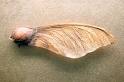 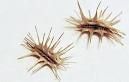 B. 		E. 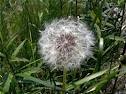 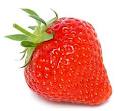 C. 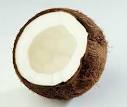 15) Seed that flies from plant16) Seed that sticks17) Seed that travels by water18) Seed that is eaten by animals19) Seed that travels in wind currentsMatch the picture of each part of the plant to its name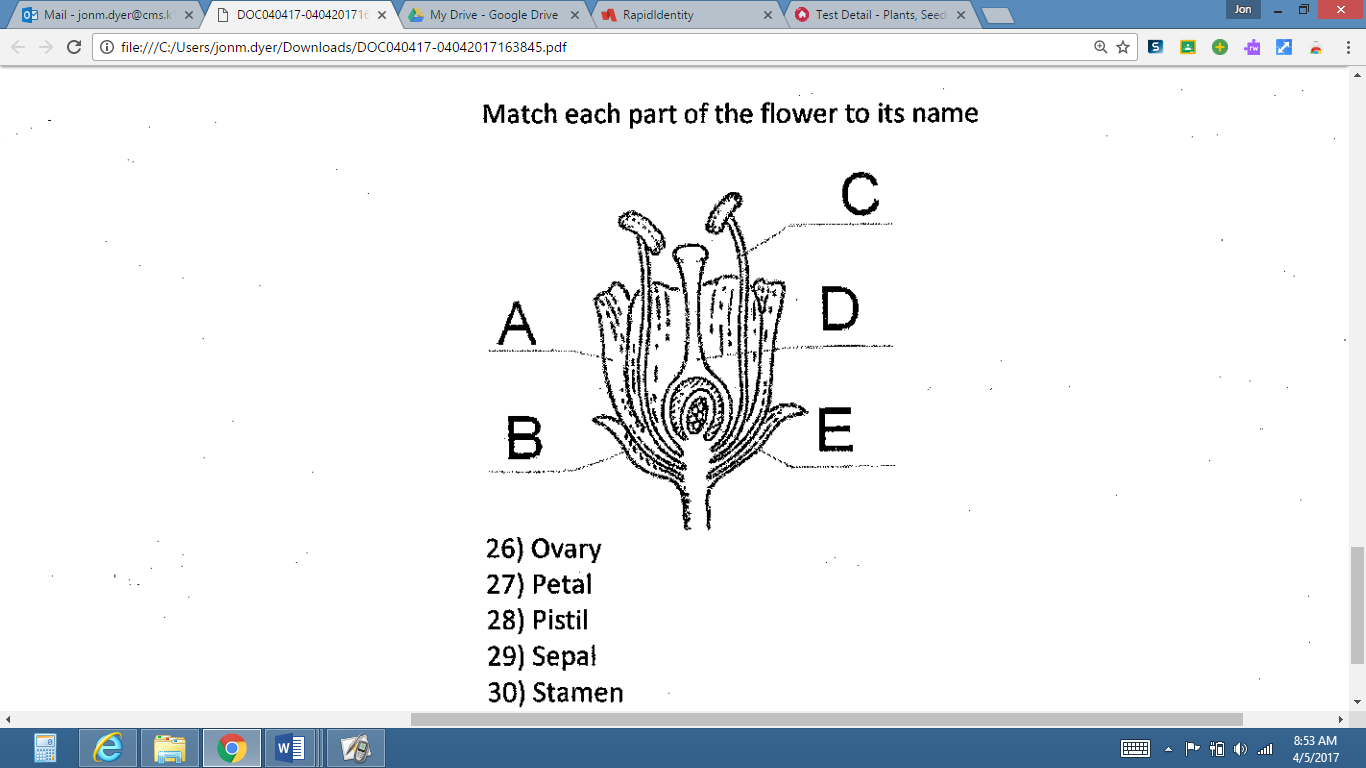 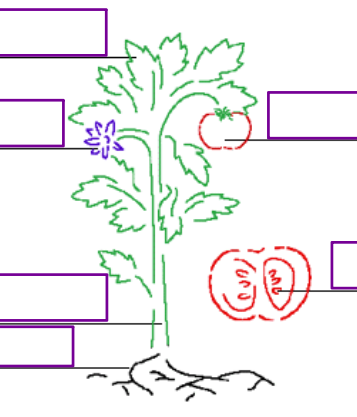 20) Root21) Fruit22) Leaf23) Flower24) Seed25) Stem